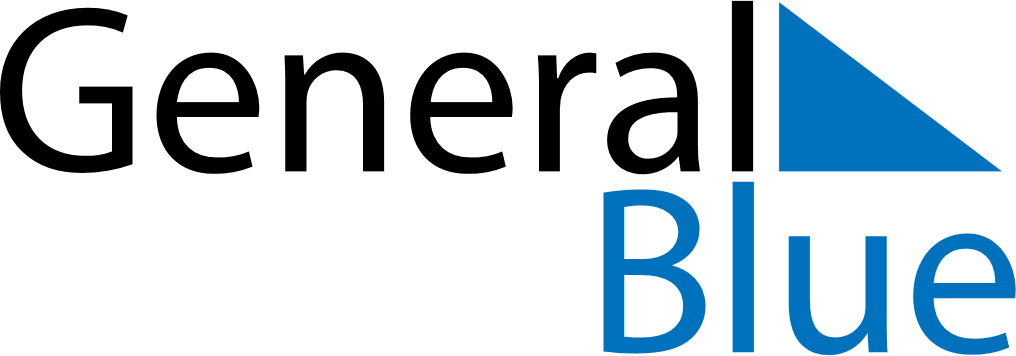 Weekly CalendarDecember 14, 2025 - December 20, 2025Weekly CalendarDecember 14, 2025 - December 20, 2025Weekly CalendarDecember 14, 2025 - December 20, 2025Weekly CalendarDecember 14, 2025 - December 20, 2025Weekly CalendarDecember 14, 2025 - December 20, 2025Weekly CalendarDecember 14, 2025 - December 20, 2025SUNDAYDec 14MONDAYDec 15MONDAYDec 15TUESDAYDec 16WEDNESDAYDec 17THURSDAYDec 18FRIDAYDec 19SATURDAYDec 20